Dragi osmošolci,že dolgo se nismo videli. Kar malo pogrešam tisto razbijanje v delavnici in vaše duhovite komentarje ob delu.Ta teden boste ponovili snov, ki pride v poštev za ocenjevanje, ker morate vsi pridobiti še eno oceno.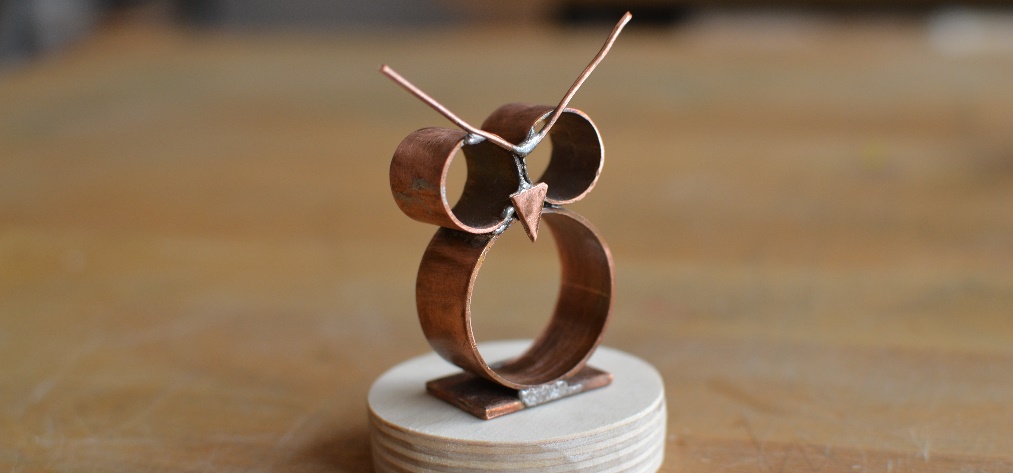 Pošiljam vam vprašanja in zelo se vam splača pobrskati po zvezku in po knjigi, ter odgovoriti.Naštej tri področja uporabe kovin (pri vsakem področju naštej tri izdelke).Kje v naravi najdemo kovine?Kaj je plavž? (opiši ga)Ali kovine lahko recikliramo? (utemelji odgovor)Naštej tri dobre in tri slabe lastnosti kovin.Kako delimo kovine?Katere vrste jekel poznaš?Naštej vsaj tri težke kovine.Naštej vsaj tri lahke kovine.V učbeniku poišči in zapiši iz katere kovine je primež, pila, kuhinjsko korito, folija za zavijanje sendvičev, električni vodniki.Katera kovina nas zaščiti pred radioaktivnim sevanjem?Bron je zlitina. Zapiši zlitina katerih dveh kovin je.Poimenuj vsaj pet polizdelkov iz kovin.Opiši katera orodja in obdelovalne postopke si uporabljal pri izdelavi svojega izdelka. (lahko si pomagaš z učbenikom str. 28-31)Katere vrste spajanja kovin poznaš?Naštej razstavljive in nerazstavljive spoje kovin.Kako kovine površinsko zaščitimo (npr. pred rjavenjem)